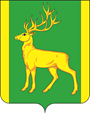                                                  Финансовое управление администрациимуниципального образования Куйтунский район(ФУА МО Куйтунский район)Приказот 27.12.2023 г .                                                                                                              № 66р.п. Куйтун             Об утверждении и введение в действие Положения о системе управления профессиональными рисками.             В соответствии Приказом Министерства труда и социальной защиты Российской Федерации от 29 октября 2021 года №776н «Об утверждении Примерного положения о системе управления охраной труда», Трудовым Кодексом Российской Федерации, на основании решения Управляющего п р и к а з ы в а ю:1.Утвердить и ввести в действие Положение о системе управления профессиональными рисками (приложение № 1) 2. Утвердить комиссию по идентификации опасностей и оценке рисков в составе: - Манчилина Е.А.- начальник отдела учета и отчетности - главный бухгалтер финансового управления администрации муниципального образования Куйтунский район (председатель комиссии). -  Новопашина А.А. – начальник отдела казначейского исполнения бюджета финансового управления администрации муниципального образования Куйтунский район (член комиссии).- Степановой Л.В. – главному бухгалтеру централизованной бухгалтерии финансового управления администрации муниципального образования Куйтунский район (член комиссии).- Кошкарева Алена Анатольевна-ведущий специалист финансового управления администрации муниципального образования Куйтунский район (секретарь комиссии).3. Комиссии утвержденной п.2 руководствоваться в своей работе Положением о системе управления профессиональными рисками4. Контроль за исполнением настоящего приказа оставляю за собой.Начальник                                                                                               Ковшарова Н.А.Приложение 1к приказу финансового управления администрации муниципального образования Куйтунский районот «27» декабря 2023 г. № 66-лсПоложение
по идентификации опасностей,
оценке и управлению профессиональными рисками в финансовом управлении администрации муниципального образования Куйтунский район СОДЕРЖАНИЕНазначение	3Область применения	3Нормативные ссылки	3Термины, определения и сокращения	3Общие вопросы организации и проведения	4оценки профессиональных рисковИдентификация опасностей	5Оценка профессиональных рисков	5Документирование результатов оценки профессиональных рисков	8Порядок ознакомления работников с результатами оценки	8профессиональных рисковУправление профессиональными рисками	9Приложение №1	10Перечень (классификатор) опасностей,представляющих угрозу жизни и здоровью работниковПриложение № 2	22Карта оценки профессиональных рисков (форма)Приложение №3	24Реестр опасностей (форма)Приложение №4	24Перечень мер по исключению, снижению или контролю уровней рисков (форма)Приложение №5                                                                                                             25Ведомость ознакомления персонала с картами (форма)Настоящее Положение по идентификации опасностей, оценке и управлению профессиональными рисками (далее - Положение) устанавливает организационную структуру системы управления профессиональными рисками, в том числе посредством определения порядка оценки их уровней и формирования мероприятий по снижению профессиональных рисков.Процедура оценки профессиональных рисков является неотъемлемой частью системы управления охраной труда в организации, целью которой является предупреждение и сокращение производственного травматизма и профессиональных заболеваний.ОБЛАСТЬ ПРИМЕНЕНИЯНастоящее положение устанавливает требования к построению системы управления профессиональными рисками в организации и процедурам управления профессиональными рисками.Требования настоящего Положения подлежат обязательному исполнению работниками, задействованными в процессе управления профессиональными рисками, и предназначены для применения всеми структурными подразделениями организации.НОРМАТИВНЫЕ ССЫЛКИФедеральный закон РФ от 30.12.2001 №197-ФЗ «Трудовой кодекс Российской Федерации»;ГОСТ Р 58771 «Менеджмент риска. Технологии оценки риска»;ГОСТ Р 12.0.010 «СУОТ. Определение опасностей и оценка рисков»;ГОСТ 12.0.230.4 «СУОТ. Методы идентификации опасностей на различных этапах выполнения работ»;ГОСТ 12.0.230.5 «СУОТ. Методы оценки риска для обеспечения безопасности выполнения работ»;приказ Минтруда России от 29.10.2021 №776н «Об утверждении примерного Положения о системе управления охраной труда»;приказ Министерства труда и социальной защиты РФ от 29.10.2021 № 773н «Об утверждении форм (способов) информирования работников об их трудовых правах, включая право на безопасные условия и охрану труда, и примерного перечня информационных материалов в целях информирования работников об их трудовых правах, включая право на безопасные условия и охрану труда»;приказ Минтруда России от 28.12.2021 №926 «Об утверждении Рекомендаций по выбору методов оценки уровней профессиональных рисков и по снижению уровней таких рисков»;приказ Минтруда России от 31.01.2022 №36 «Об утверждении Рекомендаций по классификации, обнаружению, распознаванию и описанию опасностей».ТЕРМИНЫ, ОПРЕДЕЛЕНИЯ И СОКРАЩЕНИЯВ настоящем Положении применены термины с соответствующими определениями и сокращениями:Профессиональный риск: вероятность причинения вреда жизни и (или) здоровью работника в результате воздействия на него вредного и (или) опасного производственного фактора при исполнении им своей трудовой функции с учетом возможной тяжести повреждения здоровья.Управление профессиональными рисками: комплекс взаимосвязанных мероприятий и процедур, являющихся элементами системы управления охраной труда и включающих в себя выявление опасностей, оценку профессиональных рисков и применение мер по снижению уровней профессиональных рисков или недопущению повышения их уровней, мониторинг и пересмотр выявленных профессиональных рисков.Приемлемый риск: Риск не требует принятия дополнительных мер управления (снижения уровня профессионального риска не требуется, но рекомендуется поддержание существующих мер управления).Допустимый риск: Риск, уменьшенный до уровня, который организация может допустить, учитывая свои правовые обязательства и собственную политику в области профессионального здоровья и безопасности.Неприемлемый риск: Риск требует выработки и принятия дополнительных или совершенно новых мер управления.Идентификация опасности: Процесс распознания существования опасности и определения её характеристик.Опасность: потенциальный источник нанесения вреда, представляющий угрозу жизни и (или) здоровью работника в процессе трудовой деятельности.Оценка риска: Процесс оценки риска(-ов), происходящего от опасности, с учетом адекватности существующих мер управления, а также принятие решения, допустим ли риск или нет.Объект возникновения опасностей: объект или деятельность производственного процесса, которая самостоятельно или в комбинации, обуславливает своими характеристиками возможность воздействия вредных и опасных производственных факторов на работника.Объект исследования: деятельность, место осуществления деятельности, нештатная или аварийная ситуация, вызывающие возможность воздействия источников опасности на работника.Профессиональное заболевание - острое или хроническое заболевание работающего, являющееся результатом воздействия на него вредного(ых) производственного(ых) фактора(ов) при выполнении им трудовых обязанностей и повлекшее временную или стойкую утрату им профессиональной трудоспособности, официально расследованное, диагностированное, входящее в специальный нормативно установленный перечень профессиональных заболеваний, подлежащее учету и компенсации (ГОСТ 12.0.002).ОБЩИЕ ВОПРОСЫ ОРГАНИЗАЦИИ И ПРОВЕДЕНИЯ ОЦЕНКИ РИСКОВСтруктура системы управления профессиональными рисками организации является частью системы управления охраной труда.Для эффективного функционирования системы управления профессиональными рисками приказом руководителя назначается комиссия по идентификации опасностей, оценке и управлению профессиональными рисками.В состав комиссии включаются представители сторон работодателя и представительных органов работников (в случае наличия).Оценка профессиональных рисков проводится на каждом рабочем месте.Периодичность оценки определяется работодателем самостоятельно.Оценка риска проводится собственными силами или с привлечением сторонних специализированных организаций.При необходимости для обучения, консультирования, планирования, проведения независимой экспертизы всей работы по оценке риска или ее отдельных элементов (этапов) могут привлекаться сторонние специализированные организации.ИДЕНТИФИКАЦИЯ ОПАСНОСТЕЙЦель идентификации - выявить все опасности, исходящие от технологического и (или) рабочего процесса при выполнении работ, оказании услуг, оборудования и инструмента, опасных веществ.На первоначальном этапе формируется перечень рабочих мест, на которых необходимо провести работу по идентификации опасностей.При составлении перечня рабочих мест анализируется, уточняется и вносится в перечень следующая информация:наименование должностей (профессий) работников;выполняемые на рабочих местах операции и виды работ;места (рабочие зоны) выполнения работ;используемые при выполнении работ или находящиеся в местах выполнения работ здания и сооружения, оборудование, инструменты и приспособления, сырье и материалы;возможные аварийные ситуации при выполнении работ или в местах выполнения работ;описание и причины несчастных случаев и других случаев травмирования;вредные и (или) опасные производственные факторы, выявленные на рабочих местах по результатам СОУТ.Информация о технологическом процессе собирается и анализируется с учетом не только штатных условий деятельности, но и случаев отклонения в работе, в том числе связанных с возможными авариями.Перечень (классификатор) опасностей приведен в приложении №1 к настоящему Положению.Указанный Перечень (классификатор) опасностей представляет собой интегрированную версию Классификаторов опасностей, разработанных в целях принятия мер для предотвращения (минимизации) несчастных случаев в организации.Идентификация опасностей осуществляется комиссией по идентификации опасностей, оценке и управлению профессиональными рисками, созданной в соответствии с пунктами 5.2, 5.3 настоящего Положения, на основании примерного Перечня опасностей и событий, приведенного в приложении №1.В качестве основных источников информации для идентификации опасностей необходимо использовать:техническую документацию на оборудование и технологическую документацию на процессы;нормативные правовые документы (правила безопасности, нормы, типовые документы по охране труда), локальные нормативные акты организации, относящиеся к процессу;сведения об имевших место авариях, инцидентах, несчастных случаях и профессиональных заболеваниях и результаты их расследования;производственные и должностные инструкции;инструкции по охране труда;документы по результатам специальной оценки условий труда;документы по результатам производственного контроля;жалобы работников, связанные с ненадлежащими условиями труда, а также предложения по улучшению условий труда (при наличии);статистические данные о несчастных случаях на производстве и профессиональных заболеваниях;предписания надзорных органов в области охраны труда.При обследовании рабочих мест выявляются опасности, связанные:с характеристиками, которыми обладают сырье и материалы, оборудование, инструменты и приспособления, здания и сооружения, технологические и рабочие процессы;с невыполнением и нарушением требований безопасности и охраны труда, установленных законодательными и иными нормативными правовыми актами, локальными нормативными актами и другими внутренними документами.При выявлении опасностей учитываются несоответствия и нарушения, выявленные при проведении проверок функционирования системы управления охраной труда как в структурном подразделении, так и в организации в целом.При обследовании рабочих мест учитываются также редко встречающиеся события (внеплановая остановка оборудования, критические погодные условия, внеплановая уборка территории и т.п.), в том числе действия персонала в аварийных ситуациях (авария, пожар, взрыв, отключение электроэнергии и др.).При идентификации опасностей следует учитывать присущие рабочему месту опасности, которые отсутствуют в карте специальной оценки условий труда (повышенная яркость освещения, отраженная блескость, электромагнитные излучения от персональных компьютеров, превышающие ПДУ и др.).ОЦЕНКА ПРОФЕССИОНАЛЬНЫХ РИСКОВДля оценки уровня профессионального риска используется метод «Б.9.3 Матрица последствий/вероятности (матрица рисков или тепловая карта)» по ГОСТ Р 58771 «Менеджмент риска. Технологии оценки риска».Метод используется в редакции изложенной в п. 4.2.1 «Матричный метод на основе балльной оценки» на основе Матрица «5х5» N 2, рекомендуемой Приказом Минтруда России от 28.12.2021 № 926 «Об утверждении Рекомендаций по выбору методов оценки уровней профессиональных рисков и по снижению уровней таких рисков». Приложение 14. Матрица «5х5» N 2. Матрица оценки уровня профессионального риска представлена в таблице 1.Таблица 1Матрица оценки уровня профессионального рискаПроцесс определения уровня риска состоит из этапов:оценка тяжести последствий опасного события;оценка вероятности наступления последствий опасного события;определение уровня риска.Тяжесть возможных последствий идентифицированных опасных событий оценивается на предмет принадлежности к одной из 5-ти степеней тяжести последствий проявления опасности (таблица 2).Таблица 2Оценка тяжести последствий опасного событияВероятность проявления последствий опасного события оценивается на предмет ее принадлежности к одной из 5-ти степеней вероятности наступления последствий опасного события (таблица 3).Таблица 3Оценка вероятности наступления последствий опасного событияСледует учесть, что степень вероятности определяется на основе вероятности возникновения конкретного последствия опасного события, а не вероятности непредотвращенного опасного события или произошедшего инцидента.Оценку вероятности необходимо проводить с учетом существующих мер управления, основываясь на опыте и на мнении специалистов, входящих в группу по оценке рисков о возможности того или иного последствия опасного события.Уровень риска определяется как произведение тяжести и вероятности последствий конкретного опасного события в соответствии с таблицей 1.В зависимости от величины и значимости риски, определяемые на основе матрицы, подразделены на три значимости (категории) уровня риска:низкие (величина риска находится в пределах Н1^ Н4);средние (величина риска находится в пределах С5 С12);высокие (величина риска находится В15	В25).Для условного ранжирования значимости рисков применяется интегральная оценка уровня риска, рассчитываемая по формуле:ИОУпр = £ (ОУпр х ЧРрм),гдеИОУпр - интегральная оценка уровня риска по отдельной опасности;ОУпр - оценка уровня профессионального риска по соответствующей опасности для отдельного рабочего места (так же учитывается, что один риск может встречаться на рабочем месте несколько раз);ЧРрм - численность работников на отдельном рабочем месте.ДОКУМЕНТИРОВАНИЕ РЕЗУЛЬТАТОВ ОЦЕНКИ ПРОФЕССИОНАЛЬНЫХ РИСКОВПо итогам проведения работы по оценке профессиональных рисков оформляются следующие документы:титульный лист;Перечень (реестр) выявленных опасностей;карты оценки профессиональных рисков (по форме, приведенной в приложении №2);Реестр опасностей (по форме, приведенной в приложении №3);- Перечень мер по исключению, снижению или контролю уровней рисков (по форме, приведенной в приложении №4).В случае, если у работников с одинаковой должностью отличаются потенциальные опасности или различаются меры управления рисками, оформляется самостоятельная карта оценки профессионального риска.Интегральная оценка уровня каждого из оцениваемых рисков (см. п.7.9) отражается в Реестре опасностей (приложение №3).Способ оформления и хранения документов по оценке профессиональных рисков может быть организован посредством переноса информации на бумажный носитель либо архивации документов в электронном виде.Решение о выборе способа и месте хранения документов принимает работодатель.ПОРЯДОК ОЗНАКОМЛЕНИЯ РАБОТНИКОВ С РЕЗУЛЬТАТАМИ ОЦЕНКИ ПРОФЕССИОНАЛЬНЫХ РИСКОВПо результатам проведения оценки профессиональных рисков ответственное лицо организует ознакомление работников с картами оценки профессиональных рисков.Факт ознакомления работников с картами фиксируется:в картах оценки профессиональных рисков (в случае организации хранения документов на бумажном носителе);в ведомости, оформленной в соответствии с приложением №5 (в случае организации хранения документов в электронном виде).Информирование работников о фактических и возможных последствиях для здоровья и безопасности выполняемой ими работы осуществляется в соответствии с приказом Министерства труда и социальной защиты РФ от 29 октября 2021 г. №773н «Об утверждении форм (способов) информирования работников об их трудовых правах, включая право на безопасные условия и охрану труда, и примерного перечня информационных материалов в целях информирования работников об их трудовых правах, включая право на безопасные условия и охрану труда», включающее ознакомление:с условиями трудового договора, в котором указываются трудовые права работника и информация об условиях труда (при приеме на работу);с картами специальной оценки условий труда;с картами оценки профессиональных рисков;- с требованиями инструкций по охране труда;- о произошедших несчастных случаях, авариях и инцидентах.УПРАВЛЕНИЕ ПРОФЕССИОНАЛЬНЫМИ РИСКАМИУправление рисками включает в себя:- принятие решений о приоритетности выполнения мер по управлению конкретным риском и разработку соответствующих мероприятий по его снижению (в рамках реализации Перечня мер по исключению, снижению или контролю уровней рисков);- актуализацию документов по оценке профессиональных рисков (в рамках проведения внутреннего аудита).Периодичность проведения аудита определяется работодателем самостоятельно.Управление рисками осуществляется с учетом приоритетов применяемых мер, в качестве которых используют:исключение опасной работы (процедуры);замену опасной работы (процедуры);технические методы ограничения риска воздействия опасностей на работников;организационные меры (содержание в исправном и работоспособном состоянии оборудования, машин и механизмов, инструментов и приспособлений, зданий и сооружений путем их своевременного обслуживания, ремонта, модернизации, реконструкции и замены и др.);административные меры (надписи о соблюдении безопасности, предупреждения, маркировка опасных зон, маркировка пешеходных дорожек, процедуры обеспечения безопасности, проверки оборудования, зданий и сооружений, контроль доступа, системы обеспечения безопасности работы, наряды - допуски на проведение работ, инструктажи по охране труда и др.);обеспечение работников средствами индивидуальной защиты;обеспечение средствами коллективной защиты (ограждения, блокировки, сигнализация и др.).Управление профессиональными рисками включает, в числе прочих, превентивные меры (наблюдение за состоянием здоровья работника, осведомление и консультирование об опасностях и профессиональных рисках на рабочих местах, инструктирование и обучение по вопросам охраны труда и системы управления профессиональными рисками и др.).Для эффективной работы по управлению профессиональными рисками необходимо использовать, как правило, сочетание различных мер, не полагаясь на одну единственную.Перечень (классификатор) опасностей,
представляющих угрозу жизни и здоровью работниковПриложение №2	Наименование организации	 	ИНН, Адрес	 КАРТА №оценки профессиональных рисков 	19479	Наименование профессии (должности) работника	Код ОК-016-94Наименование структурного подразделения:Строка 010. Численность работающих:Строка 030. Идентифицированные опасности и оцененные профессиональные риски:Строка 040. Перечень нормативных правовых актов и документов использованных при оценке профессиональных рисков:1.2.Дата составления карты: 	Работники, проводившие оценку профессиональных рисков:(должность) (Ф.И.О.) (подпись) (дата)С результатами оценки профессиональных рисков ознакомлен(ы):(Ф.И.О.) (подпись) (дата)Приложение №3Утверждаю:Наименование организации
ИНН	, АдресРеестр опасностейРаботники, проводившие оценку профессиональных рисков:Приложение №4Утверждаю:Наименование организацииИНН, АдресПеречень мер по исключению, снижению или контролю уровней рисковРаботники, проводившие оценку профессиональных рисков:Приложение №5Наименование организации 	ВЕДОМОСТЬ ОЗНАКОМЛЕНИЯ ПЕРСОНАЛАС КАРТАМИ ОЦЕНКИ ПРОФЕССИОНАЛЬНЫХ РИСКОВВЕРОЯТНОСТЬТЯЖЕСТЬ ПОСЛЕДСТВИЙ1 Очень редко2Маловероятно3 Может быть4 Вероятно5 Почти наверняка5Катастрофическая5101520254Значительная481216203Средняя36912152 Низкая2468101Незначительная12345ЗначениеТяжестьпоследствийОписание5КатастрофическаяСмертельные травмы или заболевания, групповые несчастные случаи4ЗначительнаяНесчастный случай с тяжелыми последствиями или угрожающее жизни профессиональное заболевание (включая ампутацию, серьезные и множественные переломы, групповые несчастные случаи, профессиональные раковые заболевания, острые отравления, инвалидность и глухоту).3СредняяЗаболевание или травма, подразумевающие оказание медицинской помощи (включая порезы, ожоги, растяжения, вывихи и легкие переломы, дерматиты и иные повреждения верхних конечностей в процессе работы).2НизкаяЗаболевания и травмы, подразумевающие оказание только первой помощи (включая незначительные порезы, синяки и ссадины, повреждения здоровья, вызывающие легкий дискомфорт).1НезначительнаяНезначительные повреждения.ЗначениеВероятностьОписание1Почти невозможноНе должно произойти, но возможность есть2МаловероятноНе должно произойти при штатных условиях3Может бытьВозможно или уже были случаи4ВероятноСлучается периодически5Почти навернякаСлучается регулярно, что подтверждено статистикойКод опасностиНаименование опасностиОпасное событие01Механические опасностиМеханические опасности01.00.01Опасность раздавливания из-за попадания под движущиеся части механизмовРаздавливание или защемление конечностей01.00.02Опасность попадания в глаза стружки, мелких осколковПоражение глаз стружкой, осколками, летящими фрагментами мусора или строительной пыли01.00.03Опасность разрываРазрыв тканей в результате механического воздействия01.00.04Опасность огнестрельного раненияОгнестрельное ранение01.00.05Опасность попадания инородного предмета (занозы) под кожу рукПопадание инородного тела (занозы) под кожу01.01Опасность паденияОпасность падения01.01.01Опасность падения из-за потери равновесия при спотыканииПадение с высоты собственного роста при перепаде высот, отсутствии ограждения на высоте свыше 5 м.01.01.02Опасность падения из-за потери равновесия при поскальзывании, при передвижении по скользким поверхностям или мокрым поламПадение с высоты собственного роста при скользких, обледенелых, зажиренных, мокрых опорных поверхностях01.01.03Опасность падения с высотыПадение с высоты при перепаде высот, отсутствии ограждения на высоте свыше 5 м.01.01.04Опасность падения с высоты вместе с сооружениемПадение с высоты вместе с сооружением01.01.05Опасность падения из-за внезапного появления на пути следования большого перепада высотПадение на перепаде высот, отсутствии ограждения на высоте свыше 5 м.01.01.06Опасность падения в ямуПадение на перепаде высот, отсутствии ограждения на высоте свыше 5 м.01.02Опасность удараОпасность удара01.02.01Опасность удара из-за падения перемещаемого грузаУдар грузом, инструментом или предметом, перемещаемым или поднимаемым, в том числе на высоту01.02.02Опасность удара из-за падения случайных предметовУдар грузом, инструментом или предметом, перемещаемым или поднимаемым, в том числе на высоту01.02.03Опасность удара из-за падения снега или сосулек с крышиУдар падающим предметом01.02.04Опасность удара деталями или заготовками, которые могут отлететьУдар вылетевшим из механизмов предметомиз-за плохого закрепления01.02.05Опасность удара тяжелым инструментомУдар грузом, инструментом или предметом, перемещаемым или поднимаемым, в том числе на высоту01.02.06Опасность удара элементами оборудования, которые могут отлететь из-за плохого закрепленияУдар вылетевшим из механизмов предметом подвижных частей машин и механизмов01.02.07Опасность удара вращающимися или движущимися частями оборудованияУдар двигающимися частями оборудования подвижных частей машин и механизмов01.02.08Опасность удара отлетающими осколкамиУдар отлетающими осколками01.02.09Опасность удара жидкостью под давлениемУдар жидкостью под давлением01.02.10Опасность удара газом под давлениемУдар воздухом или газом под давлением01.02.11Опасность удара от механического упругого элементаУдар элементом с запасенной энергией (пружина, защелка и пр.)01.02.12Опасность падения на ноги тяжелого предметаУдар грузом, инструментом или предметом, перемещаемым или поднимаемым, в том числе на высоту01.02.13Столкновение с неподвижным предметом или элементом конструкции, оказавшимся на пути следованияУдар о неподвижный предмет или элемент конструкции01.03Опасность уколаОпасность укола01.03.01Опасность укола из-за натыкания на неподвижную колющую поверхность (острие)Укол или прокол острым предметом01.03.02Опасность укола в результате воздействия движущихся колющих частей механизмов, машинУкол или прокол острым предметом01.04Опасность затягиванияОпасность затягивания01.04.01Опасность затягивания в подвижные части машин и механизмовТравмирование при затягивании в подвижные части машин и механизмов01.04.02Опасность наматывания волос, частей одежды, средств индивидуальной защитыТравмирование при наматывании волос и частей одежды на вращающиеся или подвижные части машин и механизмов01.05Опасность порезаОпасность пореза01.05.01Опасность воздействия движущегося абразивного элементаКасание движущейся абразивной поверхности подвижных частей машин и механизмов01.05.02Опасность трения или абразивного воздействия в результате движения работникаКасание движущейся абразивной поверхности01.05.03Опасность пореза в результате воздействия движущихся режущих частей механизмов, машинКасание режущей кромки подвижных частей машин и механизмов01.05.04Опасность пореза в результате воздействия острых кромок и заусенцевКасание острого края предмета01.05.05Опасность пореза в результате воздействия острого режущего инструментаКасание режущей кромки инструмента01.05.06Опасность пореза частей тела кромкой листа бумаги, канцелярским ножом, ножницамиПорез бумагой или канцелярскими принадлежностями01.05.07Опасность пореза частей тела острыми кромками металлической стружки (при механической обработке металлических заготовок и деталей)Порез от металлической стружки01.05.08Опасность пореза разбившимися стеклянными предметамиПорез от стеклянных осколков01.06Опасность заваливанияОпасность заваливания01.06.01Опасность заваливания горной породой, земляными массы, скалами, камнямиЗаваливание породой01.06.02Опасность заваливания ветхими элементами зданий, кровли, стенЗаваливание элементами конструкций01.06.03Опасность заваливания частично собранными конструкциями или сооружениямиЗаваливание элементами конструкций01.06.04Опасность заваливания строительными лесами, лестницамиЗаваливание элементами конструкций01.06.05Опасность заваливания складируемыми грузамиЗаваливание грузами02Электрические опасностиЭлектрические опасности02.01Опасность воздействия электрического токаОпасность воздействия электрического тока02.01.01Опасность воздействия электрического тока при контакте с токоведущими частями, которые находятся под напряжением 1000 В и более.Воздействие электрического тока02.01.02Опасность воздействия электрического тока при контакте с токоведущими частями, которые находятся до1000 В.Воздействие электрического тока02.01.03Опасность поражения током вследствие контакта с токопроводящими частями, которые находятся под напряжением из- за неисправного состояния (косвенное прикосновение) 1000 В и более.Воздействие электрического тока02.01.04Опасность поражения током вследствие контакта с токопроводящими частями, которые находятся под напряжением из- за неисправного состояния (косвенное прикосновение) до 1000 В.Воздействие электрического тока02.02Другие электрические опасностиДругие электрические опасности02.02.01Опасность попадания под шаговое напряжениеПопадание под шаговое напряжение02.02.02Опасность поражения электростатическим зарядомПрикосновение к предмету с накопленным статическим электрическим зарядом02.02.03Опасность поражения током от наведенного напряжения на рабочем местеНаведенное напряжение в отключенной электрической цепи (электромагнитное воздействие параллельной воздушной электрической линии или электричества, циркулирующего в контактной сети)02.02.04Опасность поражения вследствие возникновения электрической дугиВоздействие электрического тока02.02.05Опасность поражения при прямом попадании молнииВоздействие электрического разряда молнии02.02.06Опасность косвенного поражения молниейПрикосновение к токопроводящим частям, находящимися под напряжением03Термические опасностиТермические опасности03.01Опасность ожогаОпасность ожога03.01.01Опасность ожога из-за контакта с поверхностью имеющую высокую температуруКонтакт с поверхностью, материала, жидкостью или газом имеющих высокую температуру (воздействие конвективной теплоты)03.01.02Опасность ожога из-за контакта с жидкостью имеющую высокую температуруКонтакт с поверхностью, материала, жидкостью или газом имеющих высокую температуру03.01.03Опасность ожога из-за контакта с газом, имеющим высокую температуруКонтакт с поверхностью, материала, жидкостью или газом имеющих высокую температуру03.01.04Опасность ожога от воздействия открытого пламениКонтакт с поверхностью, материала, жидкостью или газом имеющих высокую температуру03.01.05Опасность ожога роговицы глазаПопадание горячих предметов в глаз при контакте с поверхностью, материала, жидкостью или газом имеющие высокую температуру03.01.06Опасность солнечного ожога кожиНахождение в местах прямого воздействия солнечных лучей03.01.07Опасность ожога из-за контакта с расплавленным металломКонтакт с поверхностью, материала, жидкостью или газом имеющих высокую температуру03.02Опасность обмороженияОпасность обморожения03.02.01Опасность обморожения из-за контакта с поверхностью, имеющей низкую температуруКонтакт с охлаждённой поверхностью, охлаждённой жидкостью или газом03.02.02Опасность обморожения из-за контакта с жидкостью, имеющей низкую температуруКонтакт с охлаждённой поверхностью, охлаждённой жидкостью или газом03.02.03Опасность обморожения из-за контакта с газом, имеющим низкую температуруКонтакт с охлаждённой поверхностью, охлаждённой жидкостью или газом04Опасности, связанные с воздействием микроклимата и климатические опасностиОпасности, связанные с воздействием микроклимата и климатические опасности04.01Опасность заболевания из-за воздействия пониженной температуры воздухаКонтакт с охлаждённой поверхностью, охлаждённой жидкостью или газом04.02Опасность перегрева из- за воздействия повышенной температуры воздухаКонтакт с поверхностью, материала, жидкостью или газом имеющие высокую температуру04.03Опасность воздействия влажностиПребывание в местах с высокая влажностью окружающей среды, в рабочей зоне, в том числе, связанной с климатом (воздействие влажности в виде тумана, росы, атмосферных осадков, конденсата, струй и капель жидкости)04.04Опасность заболевания из-за воздействия движения воздуха пониженной температурыНахождение в местах при высокой или низкой скорость движения воздуха, в том числе, связанной с климатом04.05Опасность теплового удара при прямом воздействии лучей солнцаНахождение в местах прямого воздействия солнечных лучей05Опасности из-за недостатка кислорода в воздухеОпасности из-за недостатка кислорода в воздухе05.01Опасность недостатка кислорода в замкнутых технологических емкостяхРазвитие гипоксии или удушья из- за недостатка кислорода в воздухе рабочей зоны в замкнутых технологических емкостях из-за вытеснения его другими газами или жидкостями.05.02Опасность недостатка кислорода из-за вытеснения его другими газами или жидкостямиРазвитие гипоксии или удушья из- за недостатка кислорода в воздухе рабочей зоны в замкнутых технологических емкостях из-за вытеснения его другими газами или жидкостями05.03Опасность недостатка кислорода в подземных сооруженияхРазвитие гипоксии или удушья из- за недостатка кислорода в воздухе рабочей зоны в замкнутых технологических емкостях из-за вытеснения его другими газами или жидкостями05.04Опасность недостатка кислорода в безвоздушных средахРазвитие гипоксии или удушья из- за недостатка кислорода в воздухе рабочей зоны в замкнутых технологических емкостях из-за вытеснения его другими газами или жидкостями06Барометрические опасностиБарометрические опасности06.01Опасность воздействия повышенного барометрического давленияЗаболевания, связанные с работой в условиях повышенного барометрического давления (при выполнении водолазных спусков и кессонных работ, при подводном плавании в аквалангах, при лечении сжатым воздухом или кислородом вкамерах повышенного давления и барокамерах, предназначенных для проведения хирургических операций)06.02Опасность воздействия пониженного барометрического давленияЗаболевания, связанные с работой в условиях пониженного барометрического давления (пребывание на высоте в условиях пониженного барометрического давления и обусловленного этим уменьшения парциального давления газов, входящих в состав воздуха, в том числе кислорода)06.03Опасность воздействия резкого изменения барометрического давленияБаротравма, декомпрессионная болезнь, вызванные резким изменением барометрического давления07Опасности, связанные с воздействием химического фактораОпасности, связанные с воздействием химического фактора07.01Опасность поражения кожи из-за попадания вредных веществЗаболевания кожи (дерматиты) при воздействии на кожные покровы химических веществ, смазочных масел, обезжиривающих и чистящих веществ, при контакте с высокоопасными веществами07.02Опасность поражения легких от вдыхания вредных паров или газовПоражение легких при вдыхании вредных химических веществ в воздухе рабочей зоны, при образовании токсичных паров при нагревании.07.03Опасность отравления из-за случайного попадания в организм опасных веществОтравление из-за попадания в организм вредных веществ07.04Опасность химического ожога роговицы глаза из-за попадания опасных веществ в глазаТравма оболочек и роговицы глаза при воздействии химических веществ на глаза.07.05Опасность воздействия воздушных взвесей вредных химических веществОтравление при вдыхании паров вредных жидкостей, газов, пыли, тумана, дыма и твердых веществ08Опасности, связанные с воздействием аэрозолей преимущественно фиброгенного действияОпасности, связанные с воздействием аэрозолей преимущественно фиброгенного действия08.01Опасность воздействия пыли на глазаПовреждение глаз вследствие воздействия аэрозолей преимущественно фиброгенного действия (АПФД)08.02Опасность повреждения органов дыхания частицами пылиПовреждение органов дыхания частицами аэрозолей преимущественно фиброгенного действия (АПФД)08.03Опасность воздействия пыли на кожуПовреждение кожных покровов вследствие воздействия пыли аэрозолей преимущественно фиброгенного действия (АПФД)09Опасности, связанные с воздействием растенийОпасности, связанные с воздействием растений09.01Опасность воздействия пыльцы, фитонцидов и других веществ, выделяемых растениямиКонтакт с вредными веществами, выделяемыми растениями09.02Опасность ожога выделяемыми растениями веществамиКонтакт с вредными веществами, выделяемыми растениями09.03Опасность пореза растениямиПорез о растение10Опасности, связанные с воздействием тяжести и напряженности трудового процессаОпасности, связанные с воздействием тяжести и напряженности трудового процесса10.01Опасность заболевания желудочнокишечного тракта (ЖКТ) при приеме пищи на рабочем местеЗаболевание желудочно-кишечного тракта10.02Опасность психических нагрузок, стрессовМонотонность труда при выполнении однообразных действий или непрерывной и устойчивой концентрации внимания в условиях дефицита сенсорных нагрузок; Диспетчеризация процессов, связанная с длительной концентрацией внимания10.03Опасность травмирования во время проведения тренировкиТравмирование во время занятия спортом10.04Опасность физических перегрузок при наклонах корпуса тела работника более 30°Физические перегрузки при чрезмерных физических усилиях при подъеме предметов и деталей, при перемещении предметов и деталей, при стереотипных рабочих движениях и при статических нагрузках, при неудобной рабочей позе, в том числе при наклонах корпуса тела работника более чем на 30°10.05Опасность физических перегрузок при неудобной рабочей позеФизические перегрузки при чрезмерных физических усилиях при подъеме предметов и деталей, при перемещении предметов и деталей, при стереотипных рабочих движениях и при статических нагрузках, при неудобной рабочей позе, в том числе при наклонах корпуса тела работника более чем на 30°10.06Опасность физических перегрузок при перемещении работника в пространстве, обусловленные технологическим процессом, в течение рабочей сменыФизические перегрузки при чрезмерных физических усилиях при подъеме предметов и деталей, при перемещении предметов и деталей, при стереотипных рабочих движениях и при статических нагрузках, при неудобной рабочейпозе, в том числе при наклонах корпуса тела работника более чем на 30°10.07Опасность физических перегрузок при статических нагрузкахФизические перегрузки при чрезмерных физических усилиях при подъеме предметов и деталей, при перемещении предметов и деталей, при стереотипных рабочих движениях и при статических нагрузках, при неудобной рабочей позе, в том числе при наклонах корпуса тела работника более чем на 30°10.08Опасность физических перегрузок при стереотипных рабочих движенияхФизические перегрузки при чрезмерных физических усилиях при подъеме предметов и деталей, при перемещении предметов и деталей, при стереотипных рабочих движениях и при статических нагрузках, при неудобной рабочей позе, в том числе при наклонах корпуса тела работника более чем на 30°10.09Опасность физических перегрузок при чрезмерных физических усилиях при подъеме предметов и деталейФизические перегрузки при чрезмерных физических усилиях при подъеме предметов и деталей, при перемещении предметов и деталей, при стереотипных рабочих движениях и при статических нагрузках, при неудобной рабочей позе, в том числе при наклонах корпуса тела работника более чем на 30°10.10Опасность физических перегрузок при чрезмерных физических усилиях при перемещении предметов и деталейФизические перегрузки при чрезмерных физических усилиях при подъеме предметов и деталей, при перемещении предметов и деталей, при стереотипных рабочих движениях и при статических нагрузках, при неудобной рабочей позе, в том числе при наклонах корпуса тела работника более чем на 30°10.11Опасность перенапряжения зрительного анализатораПеренапряжение зрительного анализатора10.12Опасность нагрузки на голосовой аппаратПеренапряжение голосового аппарата11Опасности, связанные с воздействием шумаОпасности, связанные с воздействием шума11.01Опасность повышенного уровня и других неблагоприятных характеристики шумаНахождение в местах с повышенным уровнем шума и другими неблагоприятными характеристиками шума11.02Повышенный уровень инфразвуковых колебанийЗаболевания, связанные с воздействием инфразвука11.03Повышенный уровень ультразвуковых колебаний (воздушный и контактный ультразвук)Нахождение в местах с повышенным уровнем ультразвуковых колебаний (воздушный и контактный ультразвук).12Опасности, связанные с воздействием вибрацииОпасности, связанные с воздействием вибрации12.01Опасность воздействия локальной вибрацииВоздействие локальной вибрации при использовании ручных механизмов и инструментов12.02Опасность воздействия общей вибрацииВоздействие общей вибрации (колебания всего тела, передающиеся с рабочего места)13Опасности, связанные с воздействием световой средыОпасности, связанные с воздействием световой среды13.01Опасность недостаточной освещенности в рабочей зонеПеренапряжение зрительного анализатора в условиях недостатка освещенности13.02Опасность повышенной яркости светаПеренапряжение зрительного анализатора в условиях избыточной освещенности13.03Опасность пониженной контрастностиПеренапряжение зрительного анализатора в условиях пониженной контрастности14Опасности, связанные с воздействием неионизирующих излученийОпасности, связанные с воздействием неионизирующих излучений14.01Опасность, связанная с воздействием лазерного излученияЗаболевания, связанные с воздействием лазерного излучения14.02Опасность, связанная с воздействием магнитного поля промышленной частотыЗаболевания, связанные с воздействием магнитного поля14.03Опасность, связанная с воздействием постоянного магнитного поляЗаболевания, связанные с воздействием магнитного поля14.04Опасность, связанная с воздействием ультрафиолетового излученияЗаболевания, связанные с воздействием ультрафиолетового излучения14.05Опасность, связанная с воздействием электрического поля промышленной частотыЗаболевания, связанные с воздействием электрического поля14.06Опасность, связанная с воздействием электростатического поляЗаболевания, связанные с воздействием электростатического поля14.07Опасность, связанная с ослаблением геомагнитного поляУхудшение здоровья14.08Опасность от электромагнитных излученийЗаболевания, связанные с воздействием электромагнитного поля15Опасности, связанные с воздействием ионизирующих излученийОпасности, связанные с воздействием ионизирующих излучений15.01Опасность, связанная с воздействием альфа-, бета-излучений, электронногоЗаболевания, связанные с воздействием производственногоили ионного и нейтронного излученииионизирующего излучения15.02Опасность, связанная с воздействием гамма-излученияЗаболевания, связанные с воздействием производственного ионизирующего излучения15.03Опасность, связанная с воздействием рентгеновского излученияЗаболевания, связанные с воздействием производственного ионизирующего излучения16Опасности, связанные с воздействием животныхОпасности, связанные с воздействием животных16.01Опасность воздействия выделений животногоВоздействие выделений диких или домашних животных16.02Опасность заражения животнымЗаражение диких или домашних животных16.03Опасность раздавливания животнымРаздавливание дикими или домашними животных16.04Опасность разрыва животнымТравма, нанесенная зубами и когтями дикими или домашними животными16.05Опасность укуса животнымУкус дикими или домашними животными17Опасности, связанные с воздействием насекомыхОпасности, связанные с воздействием насекомых17.01Опасность инвазий гельминтовНаличие на рабочем месте паукообразных и насекомых, включая кровососущих17.02Опасность попадания в организм насекомогоНаличие на рабочем месте паукообразных и насекомых, включая кровососущих17.03Опасность укуса насекомогоНаличие на рабочем месте паукообразных и насекомых, включая кровососущих18Опасности, связанные с воздействием биологического фактораОпасности, связанные с воздействием биологического фактора18.01Опасность из-за воздействия микроорганизмов-продуцентов, препаратов, содержащих живые клетки и споры микроорганизмовЗаражение микроорганизмами при наличии микроорганизмов- продуцентов, препаратов, содержащих живые клетки и споры микроорганизмов в окружающей среде: воздухе, воде, на поверхностях18.02Опасность заболевания, связанная с воздействием патогенных микроорганизмовЗаражение патогенными микроорганизмами18.03Опасность заражения вследствие инфекцииЗаражение патогенными микроорганизмами18.04Опасности из-за укуса переносчиков инфекцийЗаражение в следствии укуса переносчиков инфекций19Опасность утонутьОпасность утонуть19.01Опасность утонуть в водоемеУтопление в результате падения в воду при: выполнение работ вблизи водоемов; деятельности на палубе и за бортом судов, нефтяных платформ;спасательных операций на воде и/или на льду.19.02Опасность утонуть в момент затопления шахтыУтопление в результате падения или попадания в воду при: выполнение работ в момент естественного (природного) затопления шахты; выполнение работ в момент технологического (вынужденного) затопления шахты;19.03Опасность утонуть в технологической емкостиУтопление в результате падения в емкость с жидкостью при выполнение работ вблизи технологических емкостей, наполненных водой или иными технологическими жидкостями; Выполнение работ в момент аварии, повлекшей за собой затопление шахты.20Опасности пожараОпасности пожара20.01Опасность воздействия огнетушащих веществПопадание огнетушащих веществ на работника20.02Опасность воздействия осколков частей разрушившихся зданий, сооружений, строенийУдар работника разрушающимися конструкциями20.03Опасность воздействия открытого пламениКонтакт с открытым пламенем20.04Опасность воздействия повышенной температуры окружающей средыВоздействие высокой температуры20.05Опасность воздействия пониженной концентрации кислорода в воздухеПониженное содержание кислорода в воздухе20.06Опасность воспламененияНаведенное напряжение в отключенной электрической цепи (электромагнитное воздействие параллельной воздушной электрической линии или электричества, циркулирующего в контактной сети)20.07Опасность от вдыхания дыма, паров вредных газов и пыли при пожареВдыхание дыма, паров вредных газов и пыли при пожаре21Опасность обрушенияОпасность обрушения21.01Опасность обрушения наземных конструкцийОбрушение наземных конструкций21.02Опасность обрушения подземных конструкцийОбрушение подземных конструкций22Опасности транспортаОпасности транспорта22.01Опасность травмирования в аварийной ситуации при перемещении на поездеТравмирование в результате дорожно-транспортного происшествия22.02Опасность травмирования в аварийной ситуации при перемещении на самолетеТравмирование в результате дорожно-транспортного происшествия22.03Опасность травмирования в результате дорожно-транспортного происшествия при перемещении на автобусеТравмирование в результате дорожно-транспортного происшествия22.04Опасность травмирования в результате дорожно-транспортного происшествия при перемещении на автомобилеТравмирование в результате дорожно-транспортного происшествия22.05Опасность наезда на человекаНаезд транспорта на человека транспортным средством, в том числе погрузчиком22.06Опасность опрокидывания транспортного средства при нарушении способов установки и строповки грузовОпрокидывание транспортного средства, в том числе погрузчика22.07Опасность опрокидывания транспортного средства при проведении работОпрокидывание транспортного средства, в том числе погрузчика22.08Опасность от груза, перемещающегося во время движения транспортного средства, из-за несоблюдения правил его укладки и крепленияУдар грузом, упавшим с транспортного средства, в том числе погрузчика22.09Опасность падения с транспортного средстваПадение с высоты, отсутствии ограждения на высоте свыше 5 м.22.10Опасность раздавливания человека, находящегося между двумя сближающимися транспортными средствамиНаезд транспорта на человека транспортным средством, в том числе погрузчиком22.11Опасность травмирования в результате дорожно-транспортного происшествияТравмирование в результате дорожно-транспортного происшествия транспортным средством, в том числе погрузчиком23Опасность, связанная с дегустацией пищевых продуктовОпасность, связанная с дегустацией пищевых продуктов23.01Опасность, связанная с дегустацией отравленной пищиОтравление испорченной пищей24Опасности насилияОпасности насилия24.01Опасность насилия от враждебно настроенных работниковНасилие от враждебно-настроенных работников/третьих лиц24.02Опасность насилия от третьих лицНасилие от враждебно-настроенных работников/третьих лиц25Опасности взрываОпасности взрыва25.01Опасность воздействия высокого давления при взрывеВоздействие избыточного давления при взрыве25.02Опасность воздействия ударной волныВоздействие ударного давления при взрыве25.03Опасность возникновения взрыва, происшедшего вследствие пожараВоздействие горения при взрыве25.04Опасность обрушения горных пород при взрывеЗаваливание горной породой при взрыве25.05Опасность ожога при взрывеКонтакт с открытым пламенем при химической реакции веществ, приводящих к пожару и взрыву.25.06Опасность самовозгорания горючих веществВоздействие горючих веществВсего работников№ОпасностьВыполняемая работаИсточник рискаМеры управления рискомОценка уровня рискаОтно шение к риску123456712№ОпасностьКоличество работников/Рабочих местРаспределение работниковРаспределение работниковРаспределение работниковИнтегра льная оценка уровня риска№ОпасностьКоличество работников/Рабочих местНизкийСреднийВысокийИнтегра льная оценка уровня риска12345671.2.3.(должность)(Ф.И.О.)(подпись)(дата)(должность)(Ф.И.О.)(подпись)(дата)(должность)(Ф.И.О.)(подпись)(дата)№ОпасностьМероприятияПериодичностьОтветственный123451.2.3.(должность)(Ф.И.О.)(подпись)(дата)(должность)(Ф.И.О.)(подпись)(дата)(должность)(Ф.И.О.)(подпись)(дата)Наименование структурногоподразделенияДолжностьФамилия, инициалыДатаПодпись